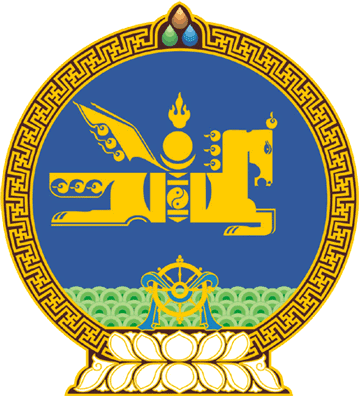 МОНГОЛ УЛСЫН ИХ ХУРЛЫНТОГТООЛ2019 оны 06 сарын 13 өдөр     		            Дугаар 67                     Төрийн ордон, Улаанбаатар хот   Авлигатай тэмцэх газрын зохион   байгуулалтын бүтэц, орон тоо,   албан хаагчийн албан тушаалын   цалингийн хэмжээг шинэчлэн   тогтоох тухайАвлигын эсрэг хуулийн 17 дугаар зүйлийн 17.1 дэх хэсэг, 29 дүгээр зүйлийн 29.6 дахь хэсгийг үндэслэн Монгол Улсын Их Хурлаас ТОГТООХ нь:1.“Авлигатай тэмцэх газрын зохион байгуулалтын бүтэц”-ийг 1 дүгээр хавсралтаар, “Авлигатай тэмцэх газрын албан хаагчийн албан тушаалын цалингийн хэмжээ”-г 2 дугаар хавсралтаар тус тус шинэчлэн баталсугай.2.Авлигатай тэмцэх газрын орон тооны дээд хязгаарыг 252 албан хаагч байхаар тогтоосугай./Энэ заалтад 2023 оны 06 дугаар сарын 28-ны өдрийн 55 дугаар тогтоолоор өөрчлөлт оруулсан./3.Энэ тогтоолыг баталсантай холбогдуулан Авлигатай тэмцэх газрын холбогдох төсөв, санхүүгийн асуудлыг шийдвэрлэх талаар арга хэмжээ авахыг Монгол Улсын Засгийн газар /У.Хүрэлсүх/-т даалгасугай.4.Энэ тогтоолыг баталсантай холбогдуулан “Авлигатай тэмцэх газрын зохион байгуулалтын бүтэц, орон тоог шинэчлэн батлах тухай” Монгол Улсын Их Хурлын 2012 оны 05 дугаар сарын 22-ны өдрийн 55 дугаар тогтоол, “Тогтоолд өөрчлөлт оруулах тухай” Монгол Улсын Их Хурлын 2017 оны 12 дугаар сарын    28-ны өдрийн 84 дүгээр тогтоол, “Авлигатай тэмцэх газрын албан хаагчийн албан тушаалын цалингийн хэмжээг шинэчлэн тогтоох тухай” Монгол Улсын Их Хурлын 2017 оны 12 дугаар сарын 28-ны өдрийн 85 дугаар тогтоолыг тус тус хүчингүй болсонд тооцсугай.5.Энэ тогтоолыг 2019 оны 07 дугаар сарын 01-ний өдрөөс эхлэн дагаж мөрдсүгэй.	МОНГОЛ УЛСЫН 	ИХ ХУРЛЫН ДАРГА 				Г.ЗАНДАНШАТАР Монгол Улсын Их Хурлын 2019 оны 67 дугаар тогтоолын 1 дүгээр хавсралтАВЛИГАТАЙ ТЭМЦЭХ ГАЗРЫН ЗОХИОН БАЙГУУЛАЛТЫН БҮТЭЦ1.Авлигатай тэмцэх газар доор дурдсан бүтэцтэй байна: 1.1.Урьдчилан сэргийлэх, соён гэгээрүүлэх хэлтэс:1.2.Хяналт шалгалт, дүн шинжилгээний хэлтэс:1.2.1.Мэдүүлгийн бүрдүүлэлт, дүн шинжилгээний алба;1.2.2.Хяналт шалгалтын алба.1.3.Мөрдөн шалгах хэлтэс:1.3.1.Нэгдүгээр алба;1.3.2.Хоёрдугаар алба;1.3.3.Гуравдугаар алба.1.4.Гүйцэтгэх ажлын хэлтэс:1.4.1.Нэгдүгээр алба;1.4.2.Хоёрдугаар алба.1.5.Тусгай хэлтэс:1.6.Тамгын хэлтэс:1.6.1.Санхүү, аж ахуйн алба;1.6.2.Аюулгүй байдал, хяналт шалгалт, нууцын алба.1.7.Судалгаа шинжилгээний алба.---o0o---Монгол Улсын Их Хурлын 2019 оны67 дугаар тогтоолын 2 дугаар хавсралтАВЛИГАТАЙ ТЭМЦЭХ ГАЗРЫН АЛБАН ХААГЧИЙНАЛБАН ТУШААЛЫН ЦАЛИНГИЙН ХЭМЖЭЭ/Энэ тогтоолын 2 дугаар хавсралтыг 2021 оны 11 дүгээр сарын 11-ний өдрийн 85 дугаар тогтоолоор хүчингүй болсонд тооцсон./---о0о---Д/дАлбан тушаалАлбан тушаалын сарын цалингийн хэмжээ /төгрөгөөр/1Авлигатай тэмцэх газрын дарга2 383 6802Авлигатай тэмцэх газрын дэд дарга2 220 4003Хэлтсийн дарга2 128 7004Албаны дарга2 016 5605Ахлах ажилтан1 919 4306Ажилтан1 809 3607Туслах ажилтан1 033 500